GOPIKA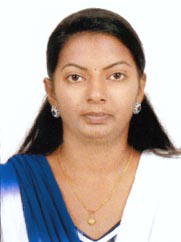 GOPIKA.143765@2freemail.com 	 PRIMARY TEACHER / ASSISTANT TEACHEROBJECTIVE      To pursue a challenging career in professional excellence through implementing acquired knowledge and skill from previous experience.             A good teacher with great emotional intelligence, attitudinal transformation, motivational, skills and personal management .EXPERIENCE SUMMARY    Two years of teaching experience in Primary School in India :- ST.Thomas English Medium School, Adilabad , A .P( June 2014 to April 2016)EDUCATIONAL QUALIFICATIONTTC -(Teachers Training Course)-General Education Department, Govt. Of Kerala - Year 2014Plus Two –Board of Higher Secondary Education ,Govt. of Kerala   - year 2012   SSLC – Board of  Secondary Education, Govt. of Kerala  - Year -2010PERSONAL DETAILSDate of birth                          :    23.11.1994Nationality                             :   Indian Languages known                 :  English , MalayalamMarital Status                        :  SingleVisa Status                              :  Visit Visa Validity                                    :   From 12th  December 2016 to 10th February 2017 Declaration :- I do hereby declare that the above-furnished details are true and correct to the best of my knowledge and belief.